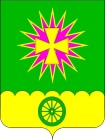 АДМИНИСТРАЦИЯ Нововеличковского сельского поселения Динского района                                                        ПОСТАНОВЛЕНИЕот 09.11.2020							              № 232станица НововеличковскаяОб утверждении порядка применения в 2021 году бюджетной классификации Российской Федерации в части, относящейся к бюджету поселенияВ соответствии со статьями 20, 21 Бюджетного кодекса Российской Федерации, п о с т а н о в л я ю:1. Утвердить порядок применения в 2021 году бюджетной классификации Российской Федерации в части, относящейся к бюджету поселения (приложение).2. Контроль за выполнением настоящего постановления  оставляю за собой.3. Настоящее постановление  вступает в силу после его подписания.Глава Нововеличковскогосельского поселения							              Г.М. Кова